懇談会のお知らせ●★クラブ会長　千葉　幸子晩秋の候皆様ご健勝の事とお喜び申し上げます。さて、この度下記の日程にてグループの懇親を兼ね「懇談・懇親会」を開催する事となりました。お忙しい事と存じますが、万障お繰り合わせの上ご参加頂けますようお願い申し上げます。******************************記日時：　平成◯◯年◯月◯日(土)　　　　　　　5：00～場所：　割烹【】 ℡043(242)0000        ３番　新築ﾋﾞﾙ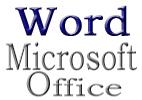 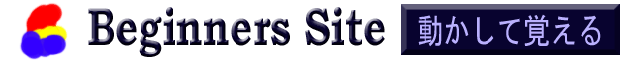 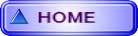 